Démarche participative de prévention primaire de la violence en milieu de travail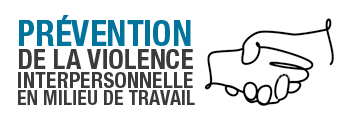 Grille d’identification des facteurs de risque et de protectionDIRECTIVES : Inscrire les facteurs de risque présents dans votre entreprise. Des exemples sont proposés pour vous inspirer. Vous pouvez les reprendre ou non selon qu’ils s’appliquent à votre entreprise. Utilisez l’annexe de ce document pour mieux connaître ces catégories.DIRECTIVES : 1) Reprendre les facteurs de risque identifiés à la page précédente. 		  2) Évaluer selon leur priorité les facteurs de risque en cochant dans la colonne de droite (voir la légende ici-bas). *Légende : Priorité élevée= facteur de risque MAJEUR qui affecte les équipes de travail au quotidien, ou de façon importante, et qui doit être discuté  en premier  Priorité moyenne= facteur de risque important, qui a un impact non négligeable sur les équipes de travail, et qui devra être réglé assez rapidementPriorité faible= facteur de risque identifié dans l’organisation qui devra être examiné, mais à plus long termeDIRECTIVES : Inscrire les éléments présents dans votre entreprise sur lesquels vous pouvez vous appuyer pour mettre en place des mesures (exemples : politiques internes, programmes de prévention, comité de santé et de sécurité, présence de leaders, etc.)Démarche participative de prévention primaire sur la violence en milieu de travailGrille d’identification des facteurs de risque et de protectionANNEXEGrandes catégories de facteurs de risqueIdentification des facteurs de risqueIdentification des facteurs de risqueIdentification des facteurs de risqueIdentification des facteurs de risqueCharge de travail (demande psychologique)Autonomie décisionnelleSoutien socialReconnaissance au travail  Manque de temps pour réaliser les     tâches Répartition inégale du travail entre les employés Travail souvent interrompu Manque de consultation des employés Utilisation inadéquate des compétences Procédures limitant l’initiative des  employés Difficultés de collaboration entre les employés Climat de compétition Manque de disponibilité des supérieurs Moyens de reconnaissance du travail des employés limités (ex. activités, symbole pour souligner l’ancienneté, etc.) Perspectives de promotions limitéesPriorisation des facteurs de risque et identification de facteurs de protectionPriorisation des facteurs de risque et identification de facteurs de protectionPriorisation des facteurs de risque et identification de facteurs de protectionPriorisation des facteurs de risque et identification de facteurs de protectionFacteurs de risquePriorité (cochez)*Priorité (cochez)*Priorité (cochez)*ÉlevéeMoyenneFaibleFacteurs de protectionCharge de travail (demande psychologique)Réfère : à la quantité de travail;aux exigences intellectuelles requises (complexité);aux contraintes de temps.Autonomie décisionnelleRéfère : au contrôle sur le travail (implique l’autonomie et la participation aux décisions);à la possibilité d’être créatif, d’utiliser et de développer ses compétences au travail.Soutien socialDe la part des : collègues : esprit d’équipe, degré de cohésion dans le groupe, assistance et collaboration dans l’accomplissement des tâches;supérieurs : disponibilité, soutien des employés.Reconnaissance au travailDifférentes façons de reconnaître les efforts d’ordre :monétaire (un salaire suffisant);social (l’estime et le respect);organisationnel (la sécurité d’emploi et les perspectives de promotion).